Ukeplan 9C			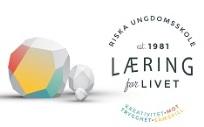 										Uke 24 (U3)Ukas egenskap: AnsvarsbevissthetSosialt mål: Du tar ansvar for det du gjør både i forhold til smitteverns-reglene og andre ting, og passer på det du har og det som er rundt deg. BESKJEDER:Husk at du finner lekseplaner på: www.minskole.no/riska Chromebooken skal alltid være oppladet når du kommer på skolen!Leksehjelp tirsdager og torsdagerOrdenselever: Thea og TalettaKontakt meg hvis dere lurer på noe: tommy.langeland@sandnes.kommune.no Lekseplan:TimeMandag 8/6Tirsdag 9/6Onsdag 10/6Torsdag 11/6Fredag 12/61SAMFUNNSFAGFagsamtaler+Max ManusMUSIKKTILVALGSFAGMATEMATIKKOverflate og volum av pyramider og kjeglerMAT OG HELSEVi skal vaske ut kjøkken. Ha med nistepakke.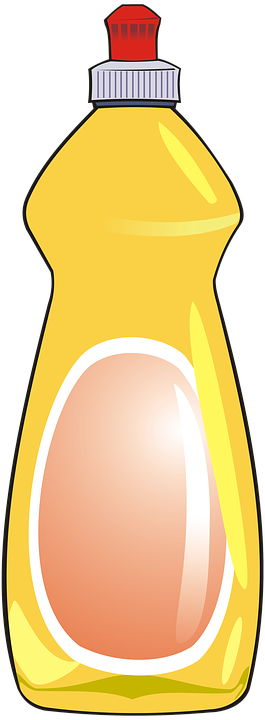 2SAMFUNNSFAGFagsamtaler+Max ManusNATURFAGOlje og gassMATEMATIKKVolum av sylindereENGELSKArtikkel+LesetimeMAT OG HELSEVi skal vaske ut kjøkken. Ha med nistepakke.3VALGFAGProgrammering: ulike programmerFAOH:BallspillKROPPSØVINGStjerne- orientering - møt ferdig kledd kl. 11.30 ved skatebanen.NORSKGjennomgang og forklaring av “Keep talking” SAMFUNNSFAGEvnt . siste fagsamtalerfilm og ukesnyttNORSK (Vikar)“Keep talking” - opplegg på datarommet med Sverre 4MATEMATIKKOverflate av sylindereTILVALGSFAGKRLEENGELSKLesetime5NORSKSiste innspurt med fagdagoppgavene (Del A + B)TirsdagOnsdagTorsdagFredagUkas målKunne forstå og svare på ulike oppgaver om temaet “Frihet” Skrive tekster med funksjonell tekstbinding og riktig tegnsetting og mestre rettskriving og ordbøying på hovedmål og sidemålMarkere sitater og vise til kilder i egne tekster Kunne forstå og svare på ulike oppgaver om temaet “Frihet” Skrive tekster med funksjonell tekstbinding og riktig tegnsetting og mestre rettskriving og ordbøying på hovedmål og sidemålMarkere sitater og vise til kilder i egne tekster Kunne forstå og svare på ulike oppgaver om temaet “Frihet” Skrive tekster med funksjonell tekstbinding og riktig tegnsetting og mestre rettskriving og ordbøying på hovedmål og sidemålMarkere sitater og vise til kilder i egne tekster Kunne forstå og svare på ulike oppgaver om temaet “Frihet” Skrive tekster med funksjonell tekstbinding og riktig tegnsetting og mestre rettskriving og ordbøying på hovedmål og sidemålMarkere sitater og vise til kilder i egne tekster NorskJobb med fagdagoppgavene (A2 + en B oppgave) viss du ikke er ferdig.  Siste frist for innlevering av fagdagoppgavene! Ukas målKunne regne overflate og volum av sylindere, pyramider, kjegler og kulerKunne regne overflate og volum av sylindere, pyramider, kjegler og kulerKunne regne overflate og volum av sylindere, pyramider, kjegler og kulerKunne regne overflate og volum av sylindere, pyramider, kjegler og kulerMatematikkLes og lær regel + eksempel 15 s.226(Grunnbok)Les og lær s. 228(Grunnbok)Ukas målVite hvordan du skriver en artikkelUtvikle leseforståelsenVite hvordan du skriver en artikkelUtvikle leseforståelsenVite hvordan du skriver en artikkelUtvikle leseforståelsenVite hvordan du skriver en artikkelUtvikle leseforståelsenEngelskHusk engelsk hyllebok - hvis du ikke har må du ta med deg en hjemmefra eller låne på biblioteket. Må være på engelsk.Husk engelsk hyllebok - hvis du ikke har må du ta med deg en hjemmefra eller låne på biblioteket. Må være på engelsk.Ukas målKunne fortelle hvordan olje og naturgass har blitt tilKunne fortelle hvordan disse stoffene blir brukt og hvordan de påvirker miljøKunne fortelle hvordan olje og naturgass har blitt tilKunne fortelle hvordan disse stoffene blir brukt og hvordan de påvirker miljøKunne fortelle hvordan olje og naturgass har blitt tilKunne fortelle hvordan disse stoffene blir brukt og hvordan de påvirker miljøKunne fortelle hvordan olje og naturgass har blitt tilKunne fortelle hvordan disse stoffene blir brukt og hvordan de påvirker miljøNaturfagUkas målVise kunnskap om den andre verdenskrigen gjennom fagsamtale.Få kunnskap om hvordan det var under krigen i NorgeVise kunnskap om den andre verdenskrigen gjennom fagsamtale.Få kunnskap om hvordan det var under krigen i NorgeVise kunnskap om den andre verdenskrigen gjennom fagsamtale.Få kunnskap om hvordan det var under krigen i NorgeVise kunnskap om den andre verdenskrigen gjennom fagsamtale.Få kunnskap om hvordan det var under krigen i NorgeSamfunnsfagVære klar til evnt. fagsamtale (mandag)Være klar til evnt. fagsamtaleUkas målKRLEUkas målFå kartkunnskaper og trene utholdenhetFå kartkunnskaper og trene utholdenhetFå kartkunnskaper og trene utholdenhetFå kartkunnskaper og trene utholdenhetKroppsøvingHusk ute-gymtøy!Ukas målSamarbeide i en gruppeKunne vite hvilke rengjøringsmidler vi bruker hvor på kjøkkenSamarbeide i en gruppeKunne vite hvilke rengjøringsmidler vi bruker hvor på kjøkkenSamarbeide i en gruppeKunne vite hvilke rengjøringsmidler vi bruker hvor på kjøkkenSamarbeide i en gruppeKunne vite hvilke rengjøringsmidler vi bruker hvor på kjøkkenMat og helseVask ut av et skap eller kjøleskap hjemme på kjøkken. Ta før og etter bilde og legg inn i leksemappen i classroom. Skriv hvilke rengjøringsprodukter du brukte, og hvorfor. Vask ut av et skap eller kjøleskap hjemme på kjøkken. Ta før og etter bilde og legg inn i leksemappen i classroom. Skriv hvilke rengjøringsprodukter du brukte, og hvorfor. Vask ut av et skap eller kjøleskap hjemme på kjøkken. Ta før og etter bilde og legg inn i leksemappen i classroom. Skriv hvilke rengjøringsprodukter du brukte, og hvorfor. Vask ut av et skap eller kjøleskap hjemme på kjøkken. Ta før og etter bilde og legg inn i leksemappen i classroom. Skriv hvilke rengjøringsprodukter du brukte, og hvorfor. Ukas målGjøre ferdig arbeidsoppdragGjøre ferdig arbeidsoppdragGjøre ferdig arbeidsoppdragGjøre ferdig arbeidsoppdragArbeidslivsfagUkas målVi jobber med å fylle hull. Setningsoppbygging, bøyning av verb og artikler. Vi jobber med å fylle hull. Setningsoppbygging, bøyning av verb og artikler. Vi jobber med å fylle hull. Setningsoppbygging, bøyning av verb og artikler. Vi jobber med å fylle hull. Setningsoppbygging, bøyning av verb og artikler. TyskUkas målDu kan forklare hva målestokk er og kan regne med det.Du kan regne med forhold i ulike praktiske sammenhenger.Du kan forklare hva målestokk er og kan regne med det.Du kan regne med forhold i ulike praktiske sammenhenger.Du kan forklare hva målestokk er og kan regne med det.Du kan regne med forhold i ulike praktiske sammenhenger.Du kan forklare hva målestokk er og kan regne med det.Du kan regne med forhold i ulike praktiske sammenhenger.Matte fordypningHusk å ta med deg alt utstyret inn til fordypningstimen. Du MÅ ha linjal og passer i tillegg til skrivebok, skrivesaker og chromebook.Husk å ta med deg alt utstyret inn til fordypningstimen. Du MÅ ha linjal og passer i tillegg til skrivebok, skrivesaker og chromebook.Ukas målFranskUkas målKunne de ulike trafikkskiltene. Kunne de ulike trafikkskiltene. Kunne de ulike trafikkskiltene. Kunne de ulike trafikkskiltene. TrafikkUkas målOppsummere hva vi har lært i år i sal og sceneOppsummere hva vi har lært i år i sal og sceneOppsummere hva vi har lært i år i sal og sceneOppsummere hva vi har lært i år i sal og sceneSal og sceneUkas mål9A/9C:Utvikle ferdigheter i diverse ballspill.9B/9D: Kunne gjennomføre en egentreningsperiode.Kunne bruke ulike ferdigheter i forskjellige lagidretter. Praktisere fair play og gjøre andre gode.9A/9C:Utvikle ferdigheter i diverse ballspill.9B/9D: Kunne gjennomføre en egentreningsperiode.Kunne bruke ulike ferdigheter i forskjellige lagidretter. Praktisere fair play og gjøre andre gode.9A/9C:Utvikle ferdigheter i diverse ballspill.9B/9D: Kunne gjennomføre en egentreningsperiode.Kunne bruke ulike ferdigheter i forskjellige lagidretter. Praktisere fair play og gjøre andre gode.9A/9C:Utvikle ferdigheter i diverse ballspill.9B/9D: Kunne gjennomføre en egentreningsperiode.Kunne bruke ulike ferdigheter i forskjellige lagidretter. Praktisere fair play og gjøre andre gode.Fysisk aktivitet9A/9C:Mandag får dere vite karakteren i faget. Jeg tar ut en og en mens dere spiller diverse ballspill.Møt ferdig kledd ved skatebanen kl.11.30.9B/9D: Denne uken er vi på skolen. Dere som trenger tid til å fullføre egentreningsprosjektet, enten det skriftlige eller etter-testen får timen til å gjøre dette. For dere som er ferdige med egentreningen blir det ballspill ute. Ta med utegymtøy! NB! Husk siste frist for innlevering av egentreningsprosjektet i dag! Dere får sommerkarakter og begrunnelse neste mandag.9A/9C:Mandag får dere vite karakteren i faget. Jeg tar ut en og en mens dere spiller diverse ballspill.Møt ferdig kledd ved skatebanen kl.11.30.9B/9D: Denne uken er vi på skolen. Dere som trenger tid til å fullføre egentreningsprosjektet, enten det skriftlige eller etter-testen får timen til å gjøre dette. For dere som er ferdige med egentreningen blir det ballspill ute. Ta med utegymtøy! NB! Husk siste frist for innlevering av egentreningsprosjektet i dag! Dere får sommerkarakter og begrunnelse neste mandag.9A/9C:Mandag får dere vite karakteren i faget. Jeg tar ut en og en mens dere spiller diverse ballspill.Møt ferdig kledd ved skatebanen kl.11.30.9B/9D: Denne uken er vi på skolen. Dere som trenger tid til å fullføre egentreningsprosjektet, enten det skriftlige eller etter-testen får timen til å gjøre dette. For dere som er ferdige med egentreningen blir det ballspill ute. Ta med utegymtøy! NB! Husk siste frist for innlevering av egentreningsprosjektet i dag! Dere får sommerkarakter og begrunnelse neste mandag.9A/9C:Mandag får dere vite karakteren i faget. Jeg tar ut en og en mens dere spiller diverse ballspill.Møt ferdig kledd ved skatebanen kl.11.30.9B/9D: Denne uken er vi på skolen. Dere som trenger tid til å fullføre egentreningsprosjektet, enten det skriftlige eller etter-testen får timen til å gjøre dette. For dere som er ferdige med egentreningen blir det ballspill ute. Ta med utegymtøy! NB! Husk siste frist for innlevering av egentreningsprosjektet i dag! Dere får sommerkarakter og begrunnelse neste mandag.Ukas målProgrammeringUkas målMusikkUkas målGjøre ferdig arbeidsoppdragGjøre ferdig arbeidsoppdragGjøre ferdig arbeidsoppdragGjøre ferdig arbeidsoppdragArbeidslivsfag